PARALLÉLOGRAMMES – Chapitre 1/2Partie 1 : Comprendre une propriété1) ExemplesPropriété A : Si nous sommes le 25 décembre, alors c’est Noël.Propriété B : Si un homme s‘appelle Norbert BALEZE, alors ses initiales sont N.B.Propriété C : Si ABCD est un rectangle, alors ABCD a des diagonales de même longueur.Ce qui est écrit en rouge s’appelle la condition.Ce qui est écrit en vert s’appelle la conclusion.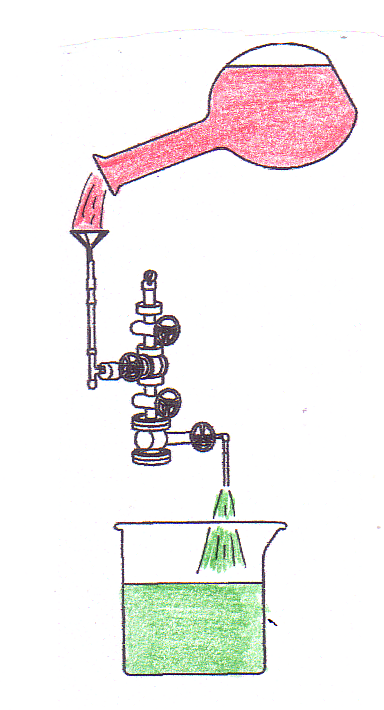 Si…La conditionUne propriété est comparable à une machine qui transforme condition en conclusion.Alors…La conclusion2) Peut-on échanger condition et conclusion ? Vidéo https://youtu.be/qyufGYkzie8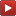 ● Propriété A’ : 	Si c’est Noël alors nous sommes le 25 décembre.→ C’est possible pour la propriété A.On dit que la propriété A’ est la propriété réciproque de la propriété A.● Propriété B’ :Si un homme a pour initiale N.B., alors il s’appelle Norbert BALEZE.→ C’est faux ! Si un homme a pour initiale N.B., il pourrait s’appeler Nestor Boiteux par exemple, donc pas nécessairement Norbert Baleze.● Propriété C’ : 	Si ABCD a des diagonales de même longueur alors ABCD est un rectangle.→ C’est faux. Le quadrilatère ci-dessous possède des diagonales de même longueur mais ce n’est pas un rectangle.Activité de groupe : Comprendre une propriétéhttp://www.maths-et-tiques.fr/telech/COMP_PROP.pdfActivité de groupe : Écrire une propriétéhttp://www.maths-et-tiques.fr/telech/ECRIRE_PROP.pdfTP info : Les propriétés des quadrilatères particuliershttp://www.maths-et-tiques.fr/telech/Quad_conc5e.pdfhttp://www.maths-et-tiques.fr/telech/Quad_cond.pdfPartie 2 : Le parallélogramme	1) Définition      Vient du grec : para = à côte  	  allêlo = l’un et l’autre    gramma = écritureDéfinition : Un parallélogramme est un quadrilatère dont les côtés opposés sont parallèles.Méthode : Construire un parallélogramme à partir de ses côtés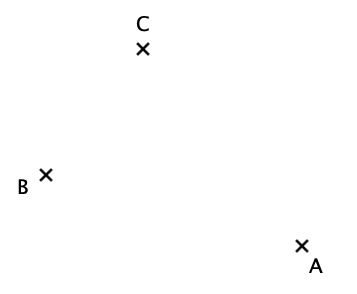  Vidéo https://youtu.be/IhBapOhb7m4On donne trois points A, B et C. Construire le parallélogramme ABCD.Correction1. On trace les côtés [AB] et [BC].2. On construit la parallèle à la droite (AB) passant par C.3. On construit la parallèle à la droite (BC) passant par A.    → En effet, les côtés opposés d’un parallélogramme sont parallèles.4. Le point D se trouve à l’intersection de ces deux parallèles.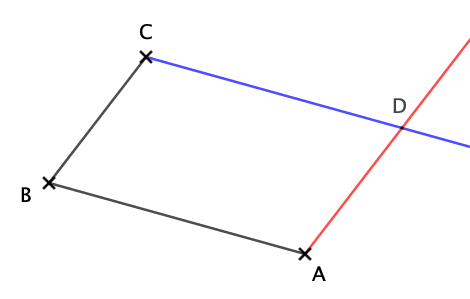 2) Propriétés sur les diagonalesMéthode : Construire un parallélogramme à partir de ses diagonales Vidéo https://youtu.be/UHreCqzqgpoOn donne trois points A, B et C. Construire le parallélogramme ABCD.Correction1. On trace les côtés [AB] et [BC].2. On trace la diagonale [AC] et on marque son milieu I.3. On trace la demi-droite [BI).4. On trace un arc de cercle de centre I et de rayon BI. Celui-ci intercepte la demi-droite [BI) en D.           → En effet, les diagonales d’un parallélogramme se coupent en leur milieu.5. On trace les côtés [AD] et [CD].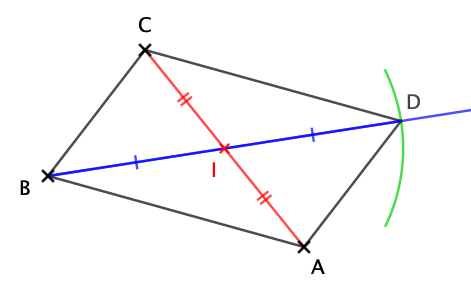 Remarque :Il ne faut pas confondre « diagonales de même milieu » et « diagonales de même longueur ». L’un n’entraine pas l’autre.Un parallélogramme possède des diagonales de même milieu mais pas nécessairement de même longueur.3) Propriétés sur les côtésPour un quadrilatère non-croisé ↓Méthode : Construire un parallélogramme à partir de ses côtés Vidéo https://youtu.be/BMEBEpdIVAwOn donne ci-contre trois points A, B et C. Construire le parallélogramme ABCD.Correction1. On trace les côtés [AB] et [BC].2. On trace un arc de cercle de centre C et de rayon AB.3. On trace un arc de cercle de centre A et de rayon BC    → En effet, les côtés opposés d’un parallélogramme ont même longueur.4. Les deux arcs de cercle s’interceptent en D.5. On trace les côtés [AD] et [CD].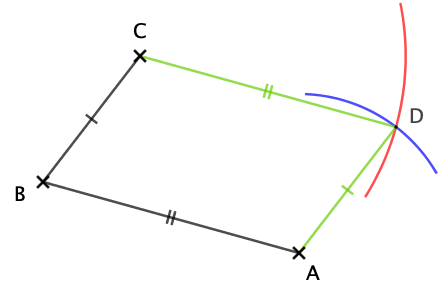 Autre exemple : Vidéo https://youtu.be/ornl3k7VbNkUne preuve : Vidéo https://youtu.be/sHMTwpf-__w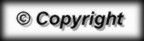 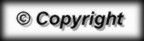 PROPRIETÉ P1Si un quadrilatère est un parallélogrammealors ses diagonales se coupent en leur milieu.PROPRIETÉ P2(Réciproque de P1)Si un quadrilatère a ses diagonales qui se coupent en leur milieu alors c'est un parallélogramme.PROPRIETÉ P3Si un quadrilatère est un parallélogrammealors ses côtés opposés ont la même longueur.PROPRIETÉ P4(Réciproque de P3)Si un quadrilatère a ses côtés opposés de même longueur alors c'est un parallélogramme.PROPRIETÉ P5Si un quadrilatère a deux côtés opposés parallèles et de même longueur alors c'est un parallélogramme.